В агрогородке Улла в отделении дневного пребывания для граждан пожилого возраста и социальной реабилитации, абилитации инвалидов была проведена групповая консультация психологами отделения комплексной поддержки в кризисной ситуации с элементами тренинга "Навстречу друг другу с заботой о здоровье и долголетии".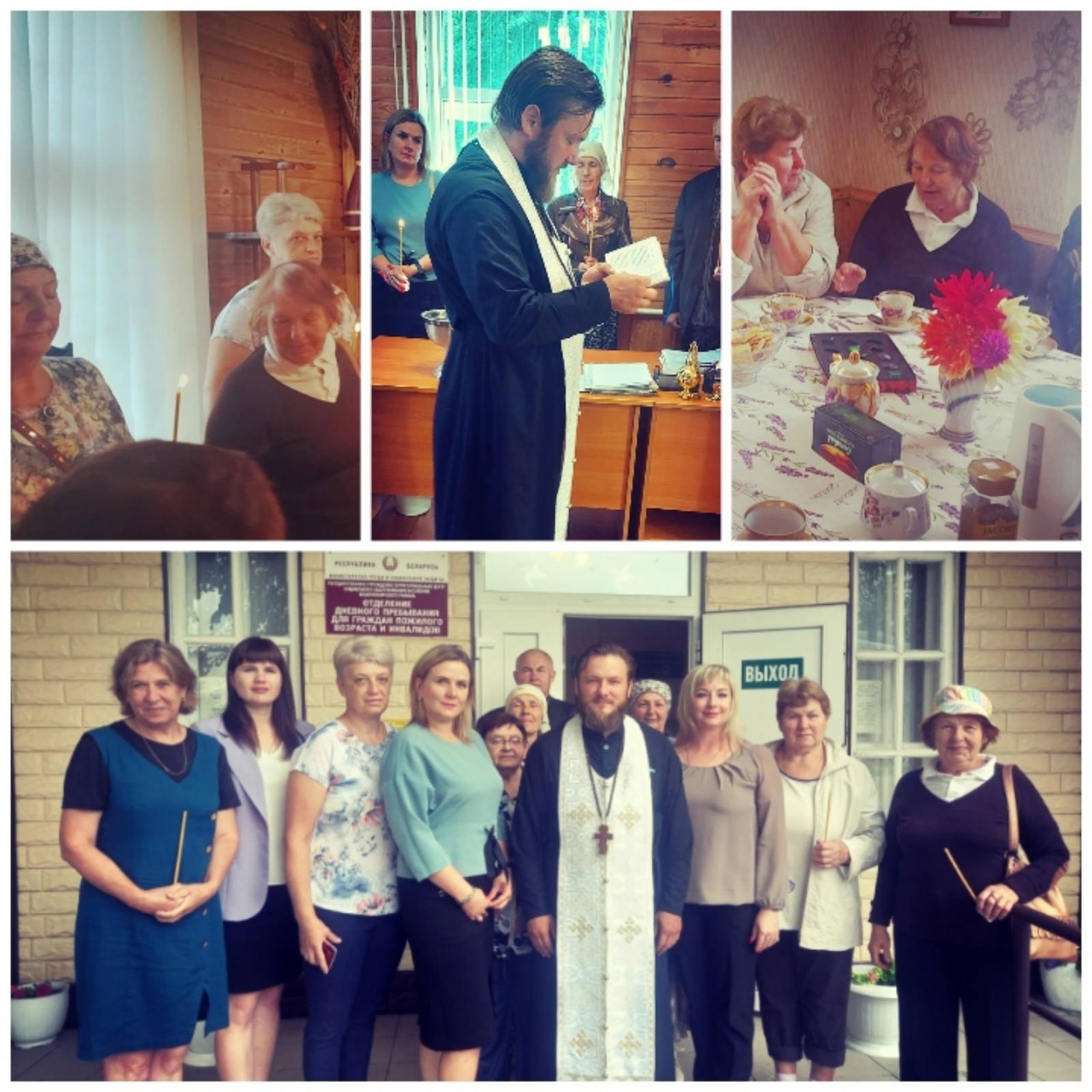 